Application form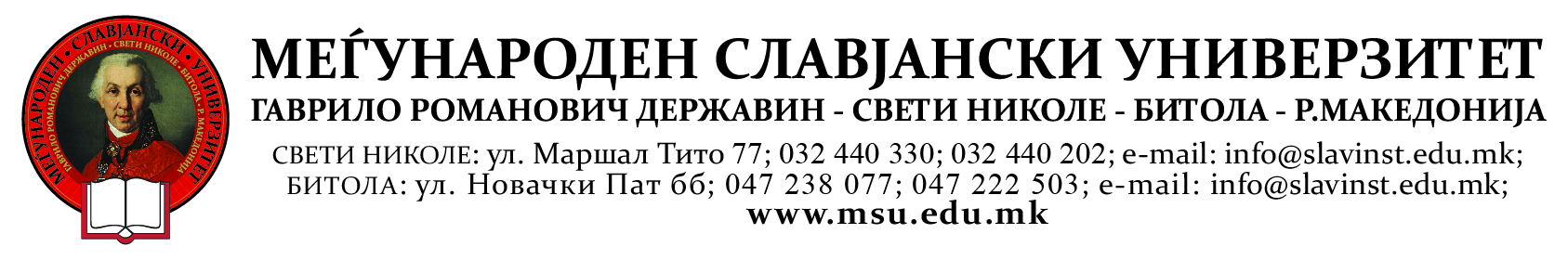 7th International Scientific Conference 
“INTERNATIONAL DIALOGUE: eAST-WEST”
* Full time participants are the ones who are willing to present their paper to the conference participants in the work sessions. The part-time participants get their papers published in the conference’s scientific journal without presenting them.  .  1. A) Full name of the author(s)    B) Color photo            (portrait, included in the request)1.(data and photo of the first author)1. A) Full name of the author(s)    B) Color photo            (portrait, included in the request)2.(data of the second author, if there is any)1. A) Full name of the author(s)    B) Color photo            (portrait, included in the request)3.(data of the third author, if there is any)1. A) Full name of the author(s)    B) Color photo            (portrait, included in the request)4.(data of the fourth author, if there is any)2. Title of the paper:(native language)(native language)2. Title of the paper:(in English)(in English)3. Which of the listed topics does the paper refer to:4. The organization where you work and your position (full name of the University, position, degree of education)1.(data of the first author)4. The organization where you work and your position (full name of the University, position, degree of education)2.(data of the second author, if there is any)4. The organization where you work and your position (full name of the University, position, degree of education)3.(data of the third author, if there is any)4. The organization where you work and your position (full name of the University, position, degree of education)4. (data of the fourth author, if there is any)5. Permanent address of living including town, postal code, state (for distribution of the conference journal)1.(data of the first author)5. Permanent address of living including town, postal code, state (for distribution of the conference journal)2.(data of the second author, if there is any)5. Permanent address of living including town, postal code, state (for distribution of the conference journal)3.(data of the third author, if there is any)5. Permanent address of living including town, postal code, state (for distribution of the conference journal)4. (data of the fourth author, if there is any)6. Phone number with international prefix:1.(data of the first author)6. Phone number with international prefix:2.(data of the second author, if there is any)6. Phone number with international prefix:3.(data of the third author, if there is any)6. Phone number with international prefix:4.(data of the fourth author, if there is any)7. E-mail address:1.(data of the first author)7. E-mail address:2.(data of the second author, if there is any)7. E-mail address:3.(data of the third author, if there is any)7. E-mail address:4.(data of the fourth author, if there is any)8. Type of conference participation: (full-time or part-time)*